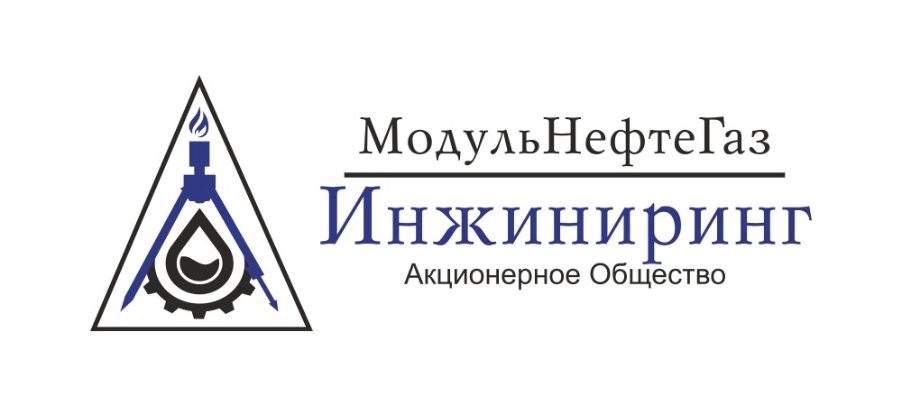 450075, РФ, Республика Башкортостан г. Уфа, ул. Рихарда Зорге, 75+7 (347) 216-10-01office@mngi.suwww.mngi.suОПРОСНЫЙ ЛИСТ ДЛЯ ЗАКАЗА ЭЛЕКТРОДЕГИДРАТОРАНаименование предприятия-заказчика и место эксплуатации: ____________________________________________________________________________________________________________________Наименование проектирующей организации: _____________________________________________________________________________________________________________________________________Контактное лицо: _________________________________________________________________________________________________________________________________________________________Комментарии/Особые требования:№ПоказателиЗначенияЗначенияЗначенияОбозначение на схемеНазначениеКоличество, шт.Назначенный срок службы, летМесто установкиКлиматическое условие эксплуатации по ГОСТ 15150-69Класс взрывоопасности зоны по ПУЭТемпература района эксплуатации изделия, С:- абсолютная минимальная температура- температура воздуха наиболее холодной пятидневки обеспеченностью 0,92Основные технологические параметрыОсновные технологические параметрыОсновные технологические параметрыОсновные технологические параметрыОсновные технологические параметрыОбъем аппарата, м3Габаритные размеры:- диаметр внутренний), мм- длина, ммПрибавка на коррозию, мм в годДавление расчетное, МПаДавление рабочее, МПаПроизводительность по нефти, кг/ чУдельная электропроводность нефти, нСм/мПлотность при ст.у, кг/ м3- нефтьТемпература рабочей среды, СТемпература пропарки, СХарактеристика рабочей средыХарактеристика рабочей средыХарактеристика рабочей средыХарактеристика рабочей средыХарактеристика рабочей средыНаименование средыФизическое состояниеКатегория и группа взрывоопасной смеси по ГОСТ 30852.5-2002, ГОСТ 30852.11-2002Класс опасности по ГОСТ 12.1.007-88Физико–химические свойства и состав средыСмеситель, параметры пресной водыТребования к комплектующим и материалам для изготовления емкостного оборудованияТребования к комплектующим и материалам для изготовления емкостного оборудованияТребования к комплектующим и материалам для изготовления емкостного оборудованияТребования к комплектующим и материалам для изготовления емкостного оборудованияТребования к комплектующим и материалам для изготовления емкостного оборудованияТребования к материалам для изготовления аппаратов, патрубков, днищ:Требования к материалам для изготовления аппаратов, патрубков, днищ:Требования к материалам для изготовления аппаратов, патрубков, днищ:Требования к материалам для изготовления аппаратов, патрубков, днищ:- материальное исполнение- требование по ударной вязкости -60Требования к фланцевым соединениямТребования к метизам:Опоры под аппаратТребования к коллекторной системе- входной коллектор- выходной коллекторТребования к конструкцииТребования к конструкцииТребования к конструкцииТребования к конструкцииТребования к конструкцииТребование по шильду на емкостное оборудованиеТребование по термообработкеТребования по антикоррозионному покрытию внутренней поверхности и наружной поверхностиТребования по антикоррозионному покрытию внутренней поверхности (если требуется)Требования к теплоизоляции- наличие греющего кабеля (если требуется)- теплоизоляционный материал- пароизоляционный слой (СП 61.13330.2012 п.4.5, таблица Б.4)---- покровной слой (СП 61.13330.2012 таблица Б.2)толщина- элементы крепления теплоизоляционного материала на аппаратЭлектрообогревНаличие дополнительных устройствВ комплекте поставки предусмотретьВ комплекте поставки предусмотретьВ комплекте поставки предусмотретьВ комплекте поставки предусмотретьВ комплекте поставки предусмотретьНаличие штуцеров под пробоотборникиВысоковольтный источник питания (ВИП) взрывозащищенный со следующими характеристиками:Номинальная мощность, кВаМаксимальное выходное напряжение, кВСхема и группа соединения обмотокКоличество выходов высокого напряженияТип выходов высокого напряженияНаличие встроенной реактивной катушки со 100% реактивностью для защиты ВИП от коротких замыканийНапряжение и частота переменного тока первичной обмотки, ВПредохранительный клапанРеле высокой температурыРеле низкого уровня масла трансформатораДренажный клапанИндикатор уровня маслаКлеммная коробкаНаличие сертификата взрывозащитыСоответствие техническому регламенту ТСГарантийный срок ВИПКоличество трансформаторовЛокальная панель управления трансформаторомУстройство ввода высокого напряженияВизуальный и автоматизированный контроль уровня маслаПредохранительный клапанНаличие сертификата взрывозащитыПодвесные и проходные изоляторыОборудование КИПиАПеречень контролируемых контролируемых параметровИсполнение электродной системыНапряженность электрического поля между электродамиКонструкция электродной системы Необходимость комплектации аппарата статическим смесителем нефть-водадаПрочие требованияПрочие требованияПрочие требованияПрочие требованияПрочие требованияТребования к проведению испытаний, в т.ч. промежуточных, и приемки продукцииТребование к упаковкеТребования к транспортировкеТребование к проведению ПНР, ШМРТребование по гарантийному периодуПропарка, °С(Учитывается при подборе ЛКП – внутреннего, наружного)